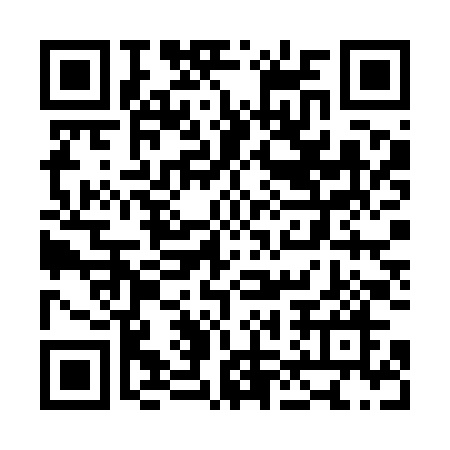 Ramadan times for Bechyne, Czech RepublicMon 11 Mar 2024 - Wed 10 Apr 2024High Latitude Method: Angle Based RulePrayer Calculation Method: Muslim World LeagueAsar Calculation Method: HanafiPrayer times provided by https://www.salahtimes.comDateDayFajrSuhurSunriseDhuhrAsrIftarMaghribIsha11Mon4:374:376:2312:124:096:026:027:4212Tue4:354:356:2112:124:106:036:037:4313Wed4:334:336:1912:114:116:056:057:4514Thu4:304:306:1712:114:126:066:067:4715Fri4:284:286:1512:114:146:086:087:4816Sat4:264:266:1312:114:156:096:097:5017Sun4:234:236:1112:104:166:116:117:5218Mon4:214:216:0912:104:176:126:127:5419Tue4:194:196:0612:104:196:146:147:5520Wed4:164:166:0412:094:206:166:167:5721Thu4:144:146:0212:094:216:176:177:5922Fri4:124:126:0012:094:226:196:198:0123Sat4:094:095:5812:094:236:206:208:0224Sun4:074:075:5612:084:256:226:228:0425Mon4:044:045:5412:084:266:236:238:0626Tue4:024:025:5112:084:276:256:258:0827Wed3:593:595:4912:074:286:266:268:1028Thu3:573:575:4712:074:296:286:288:1229Fri3:543:545:4512:074:306:296:298:1430Sat3:523:525:4312:064:326:316:318:1531Sun4:494:496:411:065:337:327:329:171Mon4:474:476:391:065:347:347:349:192Tue4:444:446:371:065:357:357:359:213Wed4:414:416:341:055:367:377:379:234Thu4:394:396:321:055:377:387:389:255Fri4:364:366:301:055:387:407:409:276Sat4:344:346:281:045:397:427:429:297Sun4:314:316:261:045:407:437:439:318Mon4:284:286:241:045:417:457:459:339Tue4:264:266:221:045:427:467:469:3510Wed4:234:236:201:035:437:487:489:37